Tlačivo „Žiadosť o zaradenie do špecializačného štúdia“ŽIADOSŤo zaradenie do špecializačného štúdiaNávrh na zaradenie dáva: 	pre: Priezvisko, meno, titul: 	Rodený/á: 	Štátne občianstvo: 	Miesto narodenia: 	Dátum narodenia: ___/___/_____Trvalý pobyt: 	Tel./fax: 	e-mail: 	Prechodný pobyt: 	Ukončené vzdelanie: 	Študijný odbor/študijný program:	Univerzita, fakulta, miesto: 	Dátum ukončenia: ___/___/_____	Číslo diplomu: 	Adresa navrhovateľa1: 	Pracovisko/oddelenie:	Pracovné zaradenie: 	Tel./fax: 	V pracovnom pomere od:	Žiadam o zaradenie do špecializačného štúdia v študijnom programe, špecializačnom odbore: Ošetrovateľská starostlivosť o dospelýchDoteraz získaná špecializácia:Odbor: .......................................Dátum: ...............................Číslo diplomu: ...................Odbor: ..........................................Dátum: ...............................Číslo diplomu: ...................Dátum: ___/___/______Podpis uchádzača: ........................................................................Dátum: ___/___/______Pečiatka a podpis navrhovateľa1: .................................................________________1zamestnávateľ, lekár samosprávneho krajaPrílohy: Overená fotokópia vysokoškolského diplomu alebo overená fotokópia diplomu vyššieho odborného vzdelania alebo overená fotokópia maturitného vysvedčenia. Overené fotokópie dokladov o získaných špecializáciách a certifikátoch.Čestné vyhlásenie.Index odbornosti (ak už bol uchádzačovi vydaný).ABSOLVOVANiE doterajšej ODBORNEJ PRAXE uchádzačaDátum: ___/___/________...........................................................navrhovateľ vzdelávaniaV týchto údajoch uveďte dĺžku praxe od – do. Pri nedostatku miesta na tlačive pripojte prílohu. Realizovaná prax uvádzaná v rozpise musí byť potvrdená v Indexe odbornosti.ČESTNÉ VYHLÁSENIEMeno a priezvisko:	Dátum narodenia: 	Rodné číslo: 	Adresa trvalého bydliska: 		Čestne vyhlasujem, že nie som v tomto období zaradený(á) do špecializačného štúdia na inej vzdelávacej inštitúcii a v tom istom čase sa budem vzdelávať len v jednom špecializačnom študijnom programe (§ 40 zákona č. 578/2004 Z. z. v znení neskorších predpisov).	Zároveň vyhlasujem, že mi boli - neboli vydané nasledujúce doklady o ďalšom vzdelávaní zdravotníckeho pracovníka:Index odbornosti (špecializačný index)číslo .............................. vydaný inštitúciou 	Záznamník zdravotníckych výkonov (logbook)číslo .............................. vydaný inštitúciou 					                              ...............................................................									     podpisV ................................ dňa ................................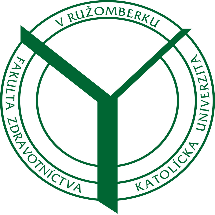 Fakulta zdravotníctvaKatedra ošetrovateľstvaNám. A. Hlinku 48, 034 01 RužomberokVyjadrenie odborného garanta: Vyjadrenie odborného garanta: Vyjadrenie odborného garanta: Dátum: ___/___/________Podpis: Vyjadrenie vzdelávacej ustanovizne: Vyjadrenie vzdelávacej ustanovizne: Vyjadrenie vzdelávacej ustanovizne: Dátum: ___/___/_______Podpis:Meno a priezvisko: Meno a priezvisko: Meno a priezvisko: Meno a priezvisko: Špecializačný študijný odbor:Špecializačný študijný odbor:Špecializačný študijný odbor:Špecializačný študijný odbor:Pracovisko/oddeleniedátumdátumpočet mesiacovPracovisko/oddelenieoddopočet mesiacov